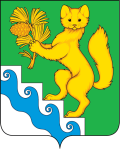 АДМИНИСТРАЦИЯ  БОГУЧАНСКОГО РАЙОНАПОСТАНОВЛЕНИЕ24.05.2022г.                                 с. Богучаны                                        № 432-п«О внесении изменений в постановление администрации Богучанского района от 22.10.2021 № 895-п «О признании утратившими силу постановлений администрации Богучанского района».В  целях   устранения  пробела правового регулирования, руководствуясь статьями 7,  43,  47 Устава Богучанского района Красноярского краяПОСТАНОВЛЯЮ:1. Внести в  постановление администрации Богучанского района  от 22.10.2021 № 895-п «О признании утратившими силу постановлений администрации Богучанского района»    следующие изменения:1.1.  В пункт 1 настоящего постановления  внести следующие  изменения, дополнив данный пункт подпунктами следующего содержания;1.1. Признать утратившимися силу постановление администрации Богучанского района от 31.05.2012 № 724-п «О внесении изменений  в постановление администрации Богучанского района от 14.10.2011 № 1462-п «Об установлении квалификационных требований к профессиональному образованию, стажу муниципальной службы или стажу работы по специальности, профессиональным знаниям, навыкам и умениям, необходимым для замещения должностей муниципальной службы в администрации Богучанского района, структурных подразделениях администрации Богучанского района»;1.2.  Признать утратившимися силу постановление администрации Богучанского района от 05.09.2016  № 647-п «О внесении изменений  в постановление администрации Богучанского района от 14.10.2011 № 1462-п «Об установлении квалификационных требований к профессиональному образованию, стажу муниципальной службы или стажу работы по специальности, профессиональным знаниям, навыкам и умениям, необходимым для замещения должностей муниципальной службы в администрации Богучанского района, структурных подразделениях администрации Богучанского района»;1.3.   Признать утратившимися силу постановление администрации Богучанского района от 20.01.2017  № 36-п «О внесении изменений  в постановление администрации Богучанского района от 14.10.2011 № 1462-п «Об установлении квалификационных требований к профессиональному образованию, стажу муниципальной службы или стажу работы по специальности, профессиональным знаниям, навыкам и умениям, необходимым для замещения должностей муниципальной службы в администрации Богучанского района, структурных подразделениях администрации Богучанского района». 2. Остальные пункты настоящего постановления, оставить без изменения.  3.   Опубликовать данное постановление  в официальном вестнике Богучанского района и разместить на официальном сайте администрации Богучанского района. 4.   Контроль  за исполнением   настоящего  постановления  оставляю за собой. 5. Постановление вступает в силу  со дня, следующего за днем  опубликования в Официальном вестнике Богучанского района.И.о. Главы  Богучанского района                                                  В.М. Любим